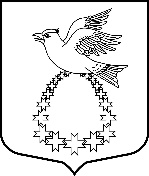 АДМИНИСТРАЦИЯВистинского сельского поселенияКингисеппского муниципального районаЛенинградской областиПОСТАНОВЛЕНИЕ11.10.2023 г.    № 211   Об утверждении перечня автомобильных дорог общего пользования местного значенияВистинского сельского поселенияРуководствуясь пунктом 21 ст. 14 Федерального закона от 06.10.2003 г. № 131-ФЗ  «Об общих принципах организации местного самоуправления в Российской Федерации», статьями 11.9, 11.10 Земельного кодекса Российской Федерации, Правилами землепользования и застройки МО «Вистинское сельское поселение», утвержденными приказом комитета по архитектуре и градостроительству Ленинградской области от 16.03.2015 г. № 4 (с изменениями, внесенными приказом комитета по архитектуре и градостроительству Ленинградской области от 06.04.2018 г. № 105), администрация Вистинского сельского поселенияПОСТАНОВЛЯЕТ:Признать утратившим силу постановление администрации МО «Вистинское сельское поселение» от 10.06.2022 г. № 71 «Об утверждении перечня автомобильных дорог общего пользования местного значения МО «Вистинское сельское поселение».Утвердить перечень автомобильных дорог общего пользования местного значения  Вистинского сельского поселения согласно Приложению 1.Настоящее Постановление вступает в силу с момента принятия.Постановление подлежит размещению на официальном сайте Вистинского сельского поселения.Контроль за исполнением настоящего постановления оставляю за собой. Глава администрации                                                           И. Н. СажинаИсп. Ракитская С.А.Приложениек постановлению администрацииот 11.10.2023 г. № 211ПЕРЕЧЕНЬавтомобильных дорог общего пользования местного значенияВистинского сельского поселения№ п/пНазвание улицыКатегория дорогиПротяженность, м.Ширина, м.1.деревня Валяницы1.1.ФинскаяV67141.2.СосноваяV58841.3.1-ый проездV29641.4.2-ой проездV36041.5.ПограничнаяV40541.6.3-ий проездV65641.7.НоваяV28641.8.4-ый проездV38541.9.ПолеваяV73041.10.ВосточнаяV10041.11.проезд ЭнергетиковV11542.деревня Вистино2.1.СолнечнаяV41942.2.ЯкорнаяV28242.3.Лесная V137962.4.ШкольнаяV73562.5.КронштадтскаяV66442.6.СпортивнаяV95642.7.пер. ШкольныйV33442.8.ЦветочнаяV88142.9.ДачнаяV43742.10.МорскаяV48342.11.РадужнаяV88142.12.БалтийскаяV48242.13.ИжорскаяV21642.14.РомашковаяV37742.15.пер. ТорговыйV28042.16.пер. РадужныйV30043.деревня Глинки3.1.Председателя ФедороваV73643.2.КриворучьевскаяV76744.деревня Горки4.1.МатросскаяV74444.2.ГамоловскаяV73444.3.КлубнаяV36344.4.АлександровскаяV67245.деревня Залесье5.1.ЮжнаяV28245.2.СевернаяV37845.3.ПесочнаяV46745.4.переулок ЛуговойV35145.5.ЗеленаяV54846.деревня Косколово6.1.ЦентральнаяV99146.2.ДачнаяV17346.3.БереговаяV56346.4.КорбияV25146.5.ЕлисеевскаяV85946.6.ЛеснаяV26146.7.РечнаяV97546.8.ПортоваяV44846.9.ТихаяV26247.деревня Кошкино7.1.улица от дома № 1 до дома № 19V49148.деревня Красная Горка8.1.Без названияV43149.деревня Логи9.1.РужевскаяV110849.2.РепинскаяV388410.поселок Логи10.1.ПрибрежнаяV377410.2.СадоваяV165410.3.Без названияV179411.деревня Мишино11.1.СуйдинскаяV908411.2.пер. РакетныйV111412.деревня Новое Гарколово12.1.ЛовколовскаяV527412.2.ВерхняяV772412.3.пер. РечнойV130412.4.ЛуговаяV490413.деревня Пахомовка13.1.Водский конецV1448413.2.АндреевщинаV807413.3.пер. ШведскийV172414.деревня Ручьи14.1.Садовая V521414.2.СойкинскаяV474614.3.пер. МолодежныйV190414.4.пер. СосновыйV288414.5.пер. ОльховыйV239414.6.проезд РябиновыйV719414.7.ПахомовскаяV310414.8.БерезоваяV284414.9.ПолеваяV386414.10.пер. СойкинскийV107414.11.СчастливаяV524414.12.пер.ПахомовскийV170414.13.Новая (Вистино – Пахомовка)V2235515.деревня Слободка15.1.РыбацкаяV670415.2.КаштановаяV528415.3.пер. МалыйV265416.деревня Старое Гарколово16.1.ДибичаV342416.2.СиреневаяV703416.3.ПограничнаяV625416.4.пер. ЗаречныйV306416.5.пер. ПрибрежныйV323416.6.ТихаяV205417.деревня Югантово17.1.КолхознаяV251417.2.БелореченскаяV239417.3.пер. ТополиныйV176417.4.пер. РечнойV2484